Приказ № 32по МБОУ « Луговецкая СОШ» от 31.08.2018 г.О внесении изменений в ООП ООО.На основании  Федерального закона  от 29 декабря 2012 года №273-ФЗ «Об образовании в Российской Федерации», Приказа Минобрнауки России от 31.12.2015 №1577 "О внесении изменений в федеральный государственный образовательный стандарт основного общего образования,  утвержденный приказом Министерства образования и науки Российской Федерации от 17 декабря 2010 г. №1897Приказываю:Внести следующие изменения в ООП ООО:Организационный раздел п.3.1- учебный план МБОУ « Луговецкая  СОШ» на  2018-2019 год изложить в новой редакции (Приложение 1).  Организационный раздел п.3.1.2-  план  внеурочной деятельности МБОУ « Луговецкая  СОШ» на  2018-2019 год изложить в новой редакции (Приложение 2).Организационный раздел п.3.1.1 -   календарный учебный график  МБОУ «Луговецкая СОШ» на  2018-2019 год изложить в новой редакции (Приложение 3).4.Разместить  данный приказ на официальном сайте школы.5.Контроль  за  исполнением данного приказа возложить на заместителя директора  Ванюгову Т.В.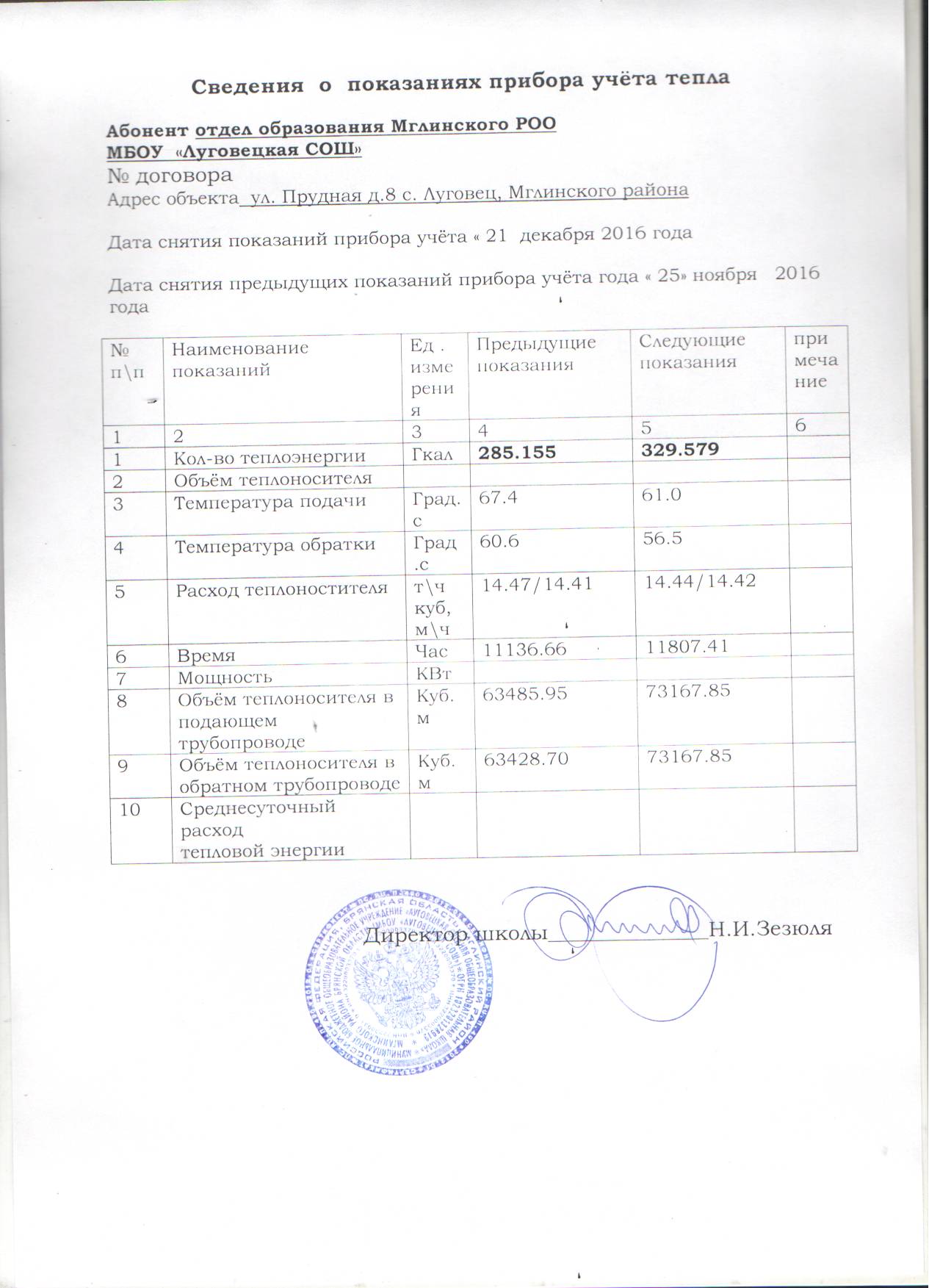 Приложение №1к приказу № 32от 31.08.2018 г.Основное общее образование (5, 6, 7, 8 кл)В 2018-19 учебном году обучающиеся 5, 6, 7, 8  классов  проходят обучение по федеральному государственному образовательному стандарту основного общего образования, утвержденному приказом Минобрнауки России от 17 декабря 2010 г. № 1897 «Об утверждении федерального государственного образовательного стандарта основного общего образования».Учебный план определяет общие рамки отбора учебного материала, формирования перечня результатов образования и организации образовательной деятельности, формы промежуточной аттестации обучающихся, фиксирует максимальный объем учебной нагрузки обучающихся, регламентирует перечень учебных предметов, курсов и время, отводимое на их освоение и организацию, распределяет учебные предметы, курсы по классам и учебным годам. Часть учебного плана, формируемая участниками образовательных отношений, определяет время, отводимое на изучение содержания образования, обеспечивающего реализацию интересов и потребностей обучающихся, их родителей (законных представителей), педагогического коллектива образовательной организации.Время, отводимое на данную часть примерного учебного плана, может быть использовано на:- увеличение учебных часов, предусмотренных на изучение отдельных учебных предметов обязательной части; - введение специально разработанных учебных курсов, обеспечивающих интересы и потребности участников образовательных отношений, в том числе этнокультурные;- другие виды учебной, воспитательной, спортивной и иной деятельности обучающихся.Внеурочная деятельность, как и деятельность обучающихся в рамках уроков, направлена на достижение результатов освоения основной образовательной программы, но при этом реализуется в формах, отличных от урочных на основании запросов обучающихся, выбора их родителей (законных представителей), а также с учетом имеющихся кадровых, материально-технических и иных условий. Формы, способы и направления внеурочной деятельности  определяются образовательной организацией самостоятельно (спортивно-оздоровительное, духовно-нравственное, социальное,  общеинтеллектуальное, общекультурное): клубные заседания, круглые столы, конференции, диспуты, школьные научные общества, олимпиады, соревнования, поисковые и научные исследования, экскурсионный туризм, экспедиции, общественно полезные и естественнонаучные практики, профильные смены (в том числе в каникулярный период в рамках деятельности лагерных смен).   Часы внеурочной деятельности не включаются в объем предельно допустимой учебной нагрузки.В интересах детей (с участием обучающихся и их семей) могут разрабатываться индивидуальные учебные планы, в рамках которых формируется индивидуальная траектория развития обучающегося (содержание учебных предметов, курсов, модулей, темп и формы образования). Реализация индивидуальных учебных планов сопровождается тьюторской поддержкой. В целях изучения особенностей региона, его места в истории многонациональной России,  вклада в становление и развитие российской государственности, отечественной промышленности, науки и культуры изучение модульного курса «Брянский край» вводится при формировании плана внеурочной деятельности: - 5 класс – 1 час – курс «Граждановедение. Брянская область»);  - 6 класс – 1 час – курс «География Брянского края»             - 7 класс –  1 час курс «Литературная Брянщина»;             - 8 класс  –  курс  «История Брянского края»      В целях создания условий для выполнения федерального компонента государственного образовательного стандарта основного общего образования в полном объеме при 5-дневной учебной неделе выделены  часы из компонента образовательной организации  на изучение предмета «Русский язык»:  -  5 класс -  1 ч/н; -  6 класс - 1ч/н;-  7 класс -  1 ч/н;-  8 класс -  1 ч/н.  На изучение предмета «ОБЖ»:- 5 класс -0,5  ч/н;На изучение предмета «Биология»:- 6 класс -1 ч/н;- 7 класс -  1 ч/н.На изучение предмета «География»:- 6 класс -1  ч/н;- 7 класс -  1 ч/н.На изучение предмета « Физическая культура»:- 5 класс -  1 ч/н;На изучение предмета «Технология»:- 8 класс -  1 ч/н.Предметная область «Основы духовно-нравственной культуры народов России» (ОДНКНР)  является обязательной и может быть реализована за счет часов части основной образовательной программы 0,5 часа- 5 классРежим работы: по 5-дневной  учебной неделе.         Для преподавания краеведческих модулей курса «Брянский край» в рамках соответствующих предметов федерального компонента в региональный (национально-региональный) компонент введено по 1 часу в неделю по предмету:9 класс – история (для изучения модуля «История Брянского края»).Для организации предпрофильной подготовки в 9 классе   – 0,5 ч. в неделю по предмету «Технология» для преподавания курса «Самоопределение».В связи с необходимостью подготовки учащихся  к итоговой аттестации в  форме (ГИА) добавлены часы из компонента образовательного учреждения на изучение в 9 классе  русского языка (1 час)  и 0,5 ч. биология.Согласно Стандарту учебный план должен включать количество учебных занятий за 5 лет (с 5 по 9 классы) в объеме не менее 5267 и не более 6020 часов. Формы промежуточной и итоговой аттестации  в 5-9 классах:Учебный план основного общего образования  при 5-дневной учебной неделеПЛАН     ВНЕУРОЧНОЙ ДЕЯТЕЛЬНОСТИ  УЧАЩИХСЯ5-8 классов МБОУ «Луговецкая СОШ» на 2018 - 2019 уч. годВ  связи с изменениями, которые вносятся в федеральный государственный  образовательный стандарт основного общего образования, утвержденный приказом Министерства образования и науки Российской Федерации от 6 октября 2009 г. № 373 основная образовательная программа  основного общего образования реализуется образовательным учреждением через учебный план и внеурочную деятельность.В соответствии с требованиями Стандарта внеурочная деятельность организуется по направлениям развития личности (духовно-нравственное, социальное, общеинтеллектуальное, общекультурное, спортивно-оздоровительное).Организация занятий по направлениям раздела «Внеурочная деятельность» является неотъемлемой частью образовательного процесса в образовательном учреждении. Образовательное учреждение предоставляет обучающимся возможность выбора широкого спектра занятий, направленных на их развитие.Содержание занятий, предусмотренных в рамках внеурочной деятельности, сформировано с учетом пожеланий обучающихся и их родителей (законных представителей) и реализуется посредством таких форм организации, как кружки, секции, курсы.ГОДОВОЙ КАЛЕНДАРНЫЙ УЧЕБНЫЙ ГРАФИКМуниципальное бюджетное общеобразовательное учреждение «Луговецкая средняя общеобразовательная школа» Мглинского района Брянской областина 2018-2019 УЧЕБНЫЙ ГОД1.Продолжительность учебного года:1 класс-33 учебных недели; 2-11 классы не менее-34 учебных недельНачало учебного года 1 сентября 2018 г.Окончание: 1-4 классы ,9,11 классы  24 мая 2019 года, 5-8,10 классы  30 мая 2019  годаРаспределение периодов учебного времени и каникул: Продолжительность  учебного года:  в 1 классе – 33 недели; во 2-4 классах – 34 недели, в 5-8,10  классах - не менее 34 учебных недель, в 9,11 классах - не менее 34 учебных недель (без учета государственной итоговой аттестации в 9 и 11 классах).Учебный год делится на четыре четверти, 2 полугодия. Продолжительность каникул – не менее 30 календарных дней в течение учебного года, летом – не менее 13 недель. Для учащихся 1-класса устанавливаются в течение учебного года дополнительные недельные  каникулы. 2. Режим работы школыРежим работы школы 5-дневная учебная  неделя с двумя выходными днями    Занятия проводятся в одну смену.   Начало занятий:   8 часов 30 минут.     Для обучающихся 1-го класса  устанавливается следующий ежедневный режим занятий:в сентябре и октябре — по 3 урока продолжительностью 35 минут;в ноябре и декабре — по 4 урока продолжительностью 35 минут;с января по май — по 4 урока продолжительностью 40 минут, допустимо проводить  1 день в неделю  5 уроков за счет урока физической культуры.    В середине учебного дня (после третьего урока) проводится динамическая пауза продолжительностью 40 минут.    2-11 классы – 5-дневная учебная неделя с двумя выходными днями:    Начало занятий:   8 часов 30 минут. Продолжительность урока – 45 минут.  Максимальное количество уроков в течение дня:     – для учащихся 2-4-х классов – не более 5 уроков и 1 день в неделю – не более 6 уроков, за счет урока физической культуры;     – для учащихся 5-6-х классов – не более 6 уроков;     – для учащихся 7-11-х классов – не более 7 уроков.     Продолжительность перемен между уроками составляет 10 минут, для 1 класса -  не менее 15 минут. Для организации двухразового горячего питания (завтрак и обед) предусмотрены  большие перемены: после первого урока - продолжительностью 20 минут, после четвертого урока - продолжительностью 30 минут.     Все дополнительные занятия проводятся с перерывом 45 минут после окончания последнего урока.     В выходные и праздничные дни (установленные законодательством РФ) образовательное учреждение не работает. По решению Управления образования и науки с установлением сроков ГИА в 2019 году  срок окончания учебного года может быть изменен 2.Продолжительность каникул3. Внеурочная деятельностьВ соответствии с ФГОС внеурочная деятельность в 1-4, 5,6 классах организуется по направлениям развития личности на добровольной основе в соответствии с выбором участников образовательного процесса и реализуется посредством  форм организации, таких, как кружки и объединения. Организация занятий по направлениям внеурочной деятельности является неотъемлемой частью образовательной деятельности в ОО. Время, отведенное на внеурочную деятельность, не учитывается при определении максимально допустимой недельной нагрузки обучающихся. Максимально допустимый недельный объём нагрузки внеурочной деятельности (в академических часах) независимо от продолжительности учебной недели, не более – 10 часов. Внеурочная деятельность организуются во второй половине дня по отдельному расписанию. Перерыв между учебными занятиями и внеурочной деятельностью не менее 45 минут.4. Проведение промежуточной аттестации Освоение общеобразовательной программы, в том числе отдельной части или всего объема учебного предмета, курса, дисциплины (модуля) общеобразовательной программы, сопровождается текущим контролем успеваемости и промежуточной аттестацией учащихся. Перечень учебных предметов, курсов, дисциплин (модулей), выносимых на промежуточную аттестацию и форма проведения определяется учебным планом. Промежуточная аттестация в переводных классах проводится,  начиная со  второго  класса.  Промежуточная аттастация проводится в период с 04 по 30 мая 2019 года без прекращения образовательного процесса.5. Проведение учебных летних военно-полевых сборов для юношей 10 класса   Учебные летние военно-полевые сборы проводятся в течение 5 дней в количестве 40 часов в последней декаде мая или первой декаде июня.6. Государственная итоговая аттестация обучающихся 9, 11 классов     Сроки  проведения государственной итоговой аттестации обучающихся устанавливается Федеральной службой по надзору в сфере образования и науки (Рособрнадзор).Учебный план.  Формы промежуточной аттестацииУчебный план.  Формы промежуточной аттестацииУчебный план.  Формы промежуточной аттестацииУчебный план.  Формы промежуточной аттестацииУчебный план.  Формы промежуточной аттестацииУчебный план.  Формы промежуточной аттестацииПредметные  областиучебные предметы классы                        классыклассыклассыклассыПредметные  областиучебные предметы классы                        5678Русский язык и литератураРусский языкДиктантДиктант с грамматическим заданиемДиктант с грамматическим заданиемДиктант с грамматическим заданиемРусский язык и литератураЛитературное чтениеТестированиеТестированиеТестированиеТестированиеИностранный языкИностранный языкТестированиеТестированиеТестированиеТестированиеМатематика и информатикаМатематикаКонтрольная работаКонтрольная работаМатематика и информатикаАлгебраКонтрольная работаКонтрольная работаМатематика и информатикаГеометрияКонтрольная работаКонтрольная работаМатематика и информатикаИнформатика Контрольная работаКонтрольная работаОбщественно-научные предметыОбществознаниеТестированиеТестированиеТестированиеТестированиеОбщественно-научные предметыИстория России.Всеобщая историяТестированиеТестированиеТестированиеТестированиеОбщественно-научные предметыГеографияТестированиеТестированиеТестированиеТестированиеЕстественнонаучные предметыФизикаКонтрольная работаКонтрольная работаЕстественнонаучные предметыХимияКонтрольная работаЕстественнонаучные предметыБиологияТестированиеТестированиеТестированиеТестированиеОсновы духовно-нравственной культуры народов РоссииОсновы духовно-нравственной культуры народов РоссииТворческий проектИскусствоМузыкаКонцертКонцертКонцертКонцертИскусствоИзобразительное искусствоВыставка рисунковВыставка рисунковВыставка рисунковВыставка рисунковТехнология Технология Выставка работВыставка работВыставка работВыставка работФизическая культура и основы безопасности жизнедеятельностиФизическая культураТестированиеТестированиеТестированиеТестированиеФизическая культура и основы безопасности жизнедеятельностиОсновы безопасности жизнедеятельностиТестированиеТестированиеТестированиеТестированиеПредметные областиУчебные предметы                 Классы Количество часов в неделю/годКоличество часов в неделю/годКоличество часов в неделю/годКоличество часов в неделю/годКоличество часов в неделю/годКоличество часов в неделю/годПредметные областиУчебные предметы                 Классы 56789ВсегоОбязательная частьОбязательная частьОбязательная частьОбязательная частьОбязательная частьОбязательная частьОбязательная частьОбязательная частьРусский язык и литератураРусский язык5543219Русский язык и литератураЛитература3222311Иностранные языкиИностранный язык3333315Математика и информатикаМатематика5510Математика и информатикаАлгебра3339Математика и информатикаГеометрия2226Математика и информатикаИнформатика 1113Общественно-научные предметыИстория России.Всеобщая история2222210Общественно-научные предметыОбществознание 0,50,5113,5Общественно-научные предметыГеография111226,5Основы духовно-нравственной культуры народов РоссииОсновы духовно-нравственной культуры народов России0,50,5Естественнонаучные предметыФизика2226Естественнонаучные предметыХимия224Естественнонаучные предметыБиология111226,5Искусство Музыка 1110,50,54Искусство Изобразительное искусство1110,50,54Технология Технология 22217Физическая культура и основы безопасности жизнедеятельностиОсновы безопасности жизнедеятельности0,50,5113,5Физическая культура и основы безопасности жизнедеятельностиФизическая культура2333315ИТОГО26,527293130143,5Часть, формируемая участниками образовательных отношений Часть, формируемая участниками образовательных отношений 2,5332313,5История модуль «И Б К»История модуль «И Б К»1/341Физическая культураФизическая культура1/351ТехнологияТехнология1/350.5/171,5ГеографияГеография1/351/352БиологияБиология1/351/350.5/182,5Русский языкРусский язык1/351/351/351/351/345ОБЖОБЖ0.50.5Максимально допустимая недельная нагрузка Максимально допустимая недельная нагрузка 29/101530/105032/112033/115533/1155157/5495Направление внеурочной деятельностиОрганизация внеурочной деятельностиОрганизация внеурочной деятельностиКлассыКлассыКлассыКлассыКлассыКлассыКлассыКлассыНаправление внеурочной деятельностиФорма организацииНаименование 567788Направление внеурочной деятельностиФорма организацииНаименование Количество часов в неделюКоличество часов в неделюКоличество часов в неделюКоличество часов в неделюКоличество часов в неделюКоличество часов в неделюКоличество часов в неделюКоличество часов в неделюСпортивно-оздоровительноеКурс «Будь здоров»1Спортивно-оздоровительноеКурс«Археология Брянского края »11ОбщеинтеллектуальноеКурс«Литературная Брянщина»111ОбщеинтеллектуальноеКурс«Народные промыслы»11ОбщеинтеллектуальноеКурс  «История Брянского края»111ОбщеинтеллектуальноеКурс«Шахматы»1КурсГеография Брянского края1ОбщекультурноеКурс«Граждановедение. Брянская область.»1Всего по классам2222222КаникулыНачало Окончание Продолжительность Осенние31 октября 2018 г.7 ноября 20188 днейЗимние28 декабря 2018г.8 января 2019 г.12 днейВесенние22марта 2019 г.31 марта 2019 г.10 днейВсего30 днейДополнительные каникулы для  1 класса11.февраля 2019г.17 февраля 2019г.7 днейЛетние каникулы1 июня 2019 г.31 августа 2019 г13 недель